APPLICATION FOR APPOINTMENT AS Child Development/Programme SupervisorName of Applicant ………………………………………….(in block capitals)ADDRESS		   ……………………………………………..………………………………………………………………………….Telephone Number for Contact: ………………………………………Email address for Contact: ……………………………………………This form should be returned to: -  Sure Start BT7 1NRkathleen@surestartsb.orgNo later than 2pm Friday 10th May 2024Application Forms received after the above time and date will not be considered. Please do not submit CV’s as they will not be considered.If shortlisted interviews will take place on week beginning Monday 20th May 2024SOUTH BELFAST SURE START IS AN EQUAL OPPORTUNITIES EMPLOYER  WELCOMES APPLICATIONS FROM  SECTIONS OF THE COMMUNITY INCLUDING MEN  WOMENPlease complete all sections of this form using black ink or typescriptEducation after 11 years of ageProfessional Qualification/s obtained (including NVQ, NNEB etc.)Education or Professional Studies in ProgressDetails of present or last Employment (if any) and position held Other Relevant Work Experience Having read the personnel specification, please demonstrate how you meet all the criteria listed in it (beginning with the essential criteria) drawing on all your experience, whether in paid or voluntary work, which you believe is relevant to this post together with any other relevant information in support of your application. The Selection Panel will not make assumptions from the title of applicant’s previous post/s or the nature of the employing organisation/s as to the experience gained. Short listing for the post will be undertaken using only the information you have provided under each criteria.(Please continue on a separate sheet if necessary)SOUTH BELFASTSOUTH BELFAST SURE START PROGRAMMEJOB DESCRIPTIONSUMMARY OF ROLEThe role of the Early Year’s Supervisor will be to deliver quality early years services to support the delivery of the Sure Start programme with the South Belfast area.The successful candidate will lead the programme team to provide a group-based programme for children aged 2-3 years. She/he will be responsible for organising and implementing a stimulating and varied programme of activities for this age group in order to enhance their social development, build on their communication and language skills and encourage imaginative play. KEY RESPONSIBILITIESTo assist in the induction of and line manage and supervise Early Years Assistant staff in the team. To supervise any student placements and volunteers working within the programme.To work in conjunction with SBSS Speech and Language Therapist in delivering group and individual language enhanced programmes and ensure screenings/assessments such as Wellcomm, Bi-Lingual Profiles and Hanen are conducted as required. Liaise closely with Sure Start Early Learning Co-ordinator and the SPPG Programme Specialist in implementing a child-centred and welcoming environment that builds and expands all children’s learning and development. To lead the team in using Observations and Planning to ensure the individual emotional and learning needs of each child are met and that appropriate ‘invitations to play’ are being offered that help foster each child’s curiosity and takes their abilities, interests, language and cultural backgrounds into account. To ensure good relationships between the programme and other agencies, community groups, children, parents, volunteers, schools and nurseries are developed and maintained.To ensure preparation and maintenance of all facilities required, such as rooms, materials and equipment and ensure all facilities and resources are left clean and tidy after sessions.To ensure a good standard of hygiene and safety and observe all relevant health and safety rules and guidelines. Ensure that all relevant health and safety paperwork is completed.To provide support for all children’s emotional and social needs by promoting positive behaviour through your role modelling and work performance.To keep a register and attendance record of children, daily diary of events/activities and any other such records as may be required in a clear, detailed and accurate manner.To liaise with any other relevant agencies regarding the welfare of children and implementing a planned strategy of intervention where necessary. Ensure all child protection policies are followed and report and discuss any concerns with ELC.To develop supportive relationships with parents/carers that will enable them to support their child’s needs/development and plan for and provide activities such as regular 1:1 meetings, monthly Stay To Play/Come and Play sessions, workshops for parents and outings/events.To incorporate Sure Start Message Of The Month themes into group and parent and child activities. Discuss any developmental concerns and place onward referrals if requiredTo ensure confidentiality of information relating to children and families at all times.To comply with Sure Start policies and procedures and be aware of and work in accordance with relevant legislation at all times.To submit reports and monitoring information as required.To participate in induction and training programmes, meetings and supervision as required.To adhere to current Minimum Standards as outlined by the Department of Health and prepare for and facilitate annual inspections by BHSCT Early Years Team. To undertake any other relevant duties as considered appropriate by the Early Learning Co-ordinator or Board of Directors.No Smoking PolicyThe Sure Start Programme is committed to a policy, which discourages smoking and all staff must not smoke in the presence of children.Equal OpportunitiesThe Sure Start Programme operates an equal opportunities policy and expects staff to demonstrate a commitment by adhering to equal opportunities policies.PERSONNEL SPECIFICATIONFor administrative use onlyDate received ……………………………………..Time received …………………………..Received by …………………………….Subjects and grade at ‘O’ Level/GCSE or equivalentSubjects and grade at ‘A’ Level/GCSE or equivalentDegrees, diplomas, certificates and institutions attended Title of Qualification/sDate/s awardedNature of CourseDuration of Studies/Expected Completion DatesName and Address of present employer (or last employer)Commencing and Finishing Dates (or period of notice required) Name of Post Salary ScaleMain Duties of PostName and Address of Employer/sCommencing and Finishing DatesName of Post/sBrief Description of DutiesVetting and Barring SchemeAs  Sure Start is a children’s organisation, if you are successful for this position, you may be required to be vetted through Access NI and a Disclosure of any criminal records sought. A criminal record will not necessarily be a bar to obtaining a position (please see enclosed policies on Vetting and Barring and the Recruitment of Ex-Offenders).Is there any reason why you cannot work with vulnerable adults or children?YES                                                  NO   RefereesAll offers of employment are subject to receipt of two satisfactory written references, one of whom should be your current and/or most recent employer/s. If you have not been employed before you can provide references from any voluntary work, training provider or character references from people who are not relatives.Name ____________________________________________________Address __________________________________________________              ___________________________________________________Position ___________________________________________________Telephone Number _________________________________________Name ____________________________________________________Address __________________________________________________              ___________________________________________________Position ___________________________________________________Telephone Number _________________________________________These referees may be approached if you are shortlisted for interview, unless you specify otherwise.DisabilityIf your disability precludes you from completing this form or from any part of the selection process contact the Sure Start office for alternative arrangements and/or reasonable adjustments to be made. For example, please contact us if you need this application form in another format or in LARGER PRINT.Are you eligible to work in the :          YES                            NOYou will be required to provide documentation to support this claim (under Section 8 of the Asylum and Immigration Act 1996) if offered this post.Declaration: I declare that the above information set forth in this application is, to the best of my knowledge, true and complete.  ____________________			_______________Signature of Applicant			DatePlease note that for emailed submissions a typed signature will be accepted as a declaration that the information set forth in the application is, to the best of the applicant’s knowledge, true and complete.POST:Child Development/Programme Supervisor SALARY:HOURS OF WORK:£12.50 per hour (under review)Minimum 20 hrs per weekRESPONSIBLE TO:Early Learning Co-ordinatorLOCATION:South Belfast AreaPost: Child Development/Programme SupervisorPost: Child Development/Programme SupervisorPost: Child Development/Programme SupervisorCRITERIAESSENTIALDESIRABLEQualifications/ExperienceAt least 2 years’ experience of working in a Childcare setting which included children between the ages of 0-4 yearsA Minimum of Level 5 qualification in Early Years Development or working towards.  2 Year Old Programme Training First Aid certificateChild Protection TrainingSupervisory experienceSpecial needs training and/or demonstrable experience of working with children with additional needsKnowledgeA demonstrable, comprehensive understanding of 2 – 3 year old children’s development and their physical, social, educational and emotional needsA good level of understanding of the rights of children and an ability to incorporate this into working practicesAn awareness of disability and special needs and cultural sensitivityImplementing planning & observation practices to meet the needs of the individual childrenA knowledge of disadvantaged communities in  and issues relating to these.Aptitudes/Skills/AbilitiesAn ability to work on own initiative and as part of a teamAn ability to communicate effectively with young childrenAn ability to engage and work in partnership with parents/carers & the wider community. Personal AttributesA genuine interest, motivation and enjoyment around working with children in the 2 – 3 year age group.Other RequirementsWillingness to undertake flexible working patterns/rotas and to work unsocial hours when requiredWillingness to provide cover for all Sure Start early years programmes and to travel to these when necessary.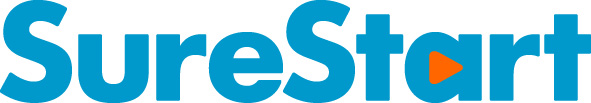 